Nyomkarima magassága Height of wheel flange (m, 1.ábra)Nyomkarima szélessége Width of wheel flange (10 mm-el a futókör átmérő felett) (na, 1.ábra)Nyomkarima meredeksége Gradient of wheel flange (β, 1.ábra)Kritikus érintőpont távolság Critical touch point distance  (qr, 1.ábra)Futókör kopásának nagysága az elméleti profilhoz képest  The size of running round wear compared to the theoretical profile (Kifutás, 2. ábra)A nyomkarima külső és belső homlokfelületének kopása (külön-külön) az elméleti profilhoz képest (a és b méret, 2.ábra) The inner and outer wheel flange surface wear (separately) compared to the theoretical profile.BKV Zrt-nél  kétféle villamos profilt, és egyféle fogaskerekű profil van rendszeresítve, ezen elméleti profilok kezelése szükséges.At BKV Zrt uses two tram profile, and a rack-railway profile, it is necessary the treatment of these theoretical profiles.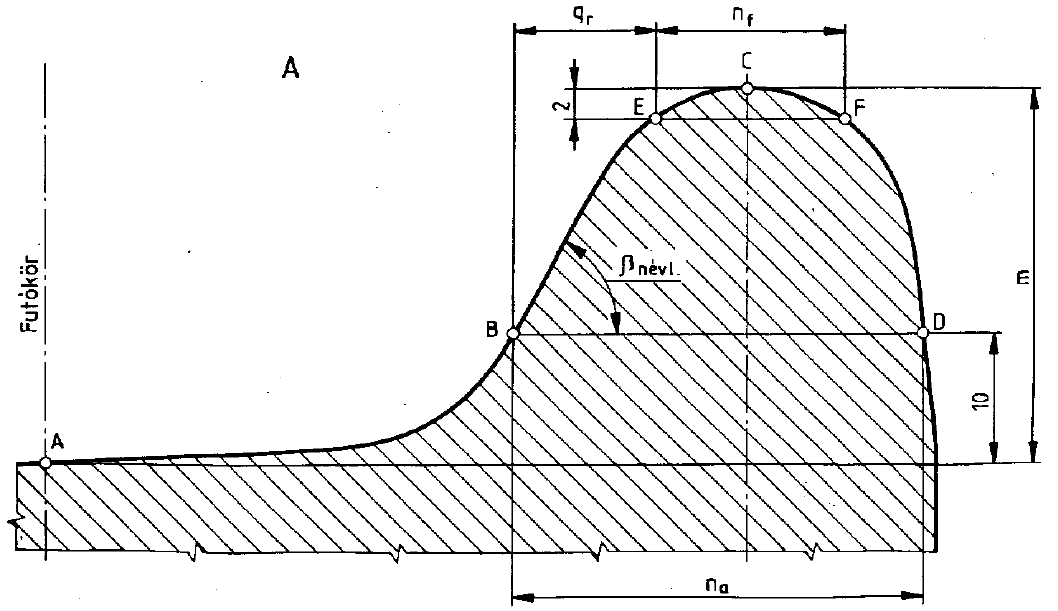 . ábra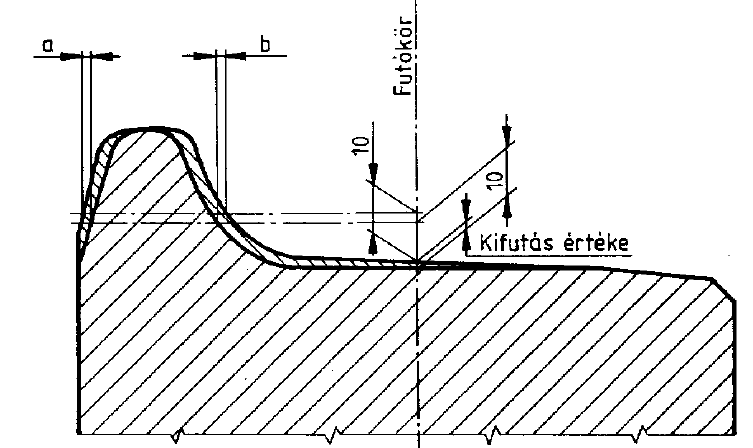 . ábra